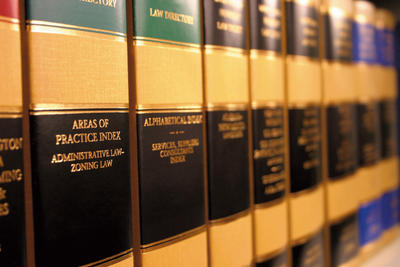 Welcoming All Local Health DepartmentsPublic Health Law 201 TrainingAll Dates: 10:00AM – 2:00 PMLunch will be provided.To Register, Email MDHHS-LocalHealthServices@michigan.govPlease include:Your Name The date you are attending Position titleAny dietary restrictionsJune 28Grand Traverse County Health Department2600 LaFranier Road, Suite A, Traverse CityRegister by June 21July 17 Livingston County Public Safety Complex1911 N. Tooley Road, HowellRegister by July 10July 25 Luce-Mackinac-Alger-Schoolcraft DHD14150 Hamilton Lake Road, NewberryRegister by July 18August 30 Calhoun County Health Department190 E. Michigan Avenue, Battle CreekRegister by August 23